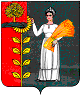 Администрация сельского поселения Демшинский сельсовет Добринского муниципального района Липецкой областиРоссийской ФедерацииПОСТАНОВЛЕНИЕ19.04.2023              с. Демшинка             №  16О проведении инвентаризации общественных территорий сельского поселения Демшинский сельсовет Добринского муниципального района Липецкой области        В соответствии с постановлением Правительства Российской Федерации от 10 февраля 2017 года N 169 "Об утверждении Правил предоставления и распределения субсидий из федерального бюджета бюджетам субъектов Российской Федерации на поддержку государственных программ субъектов Российской Федерации и муниципальных программ формирования современной городской среды" , Постановлением Администрации Липецкой области от 7 августа 2017 г. N 363 "Об утверждении Порядка инвентаризации общественных территорий муниципальных образований Липецкой области", руководствуясь Уставом сельского поселения Демшинский сельсовет, администрация сельского поселения Демшинский сельсовет Добринского муниципального района Липецкой областиПОСТАНОВЛЯЕТ:
1.	Провести инвентаризацию общественных территорий сельского поселения Демшинский сельсовет Добринского муниципального района Липецкой области в период с 19.04.2023г. по .10.2017г.2.	Принять Порядок инвентаризации общественных территорий сельского поселения Демшинский сельсовет согласно приложению № 1.3.	Утвердить состав комиссии по проведению инвентаризации общественных территорий сельского поселения Демшинский сельсовет согласно приложению № 2.4.  Утвердить План-график мероприятий по проведению инвентаризации общественных территорий сельского поселения Демшинский сельсовет Добринского муниципального района Липецкой области согласно приложению № 35. Опубликовать настоящее постановление на официальном сайте администрации сельского поселения Демшинский сельсовет в сети Интернет.6.    Контроль за исполнением настоящего постановления оставляю за собой.7.Настоящее постановление вступает в силу со официального обнародования. Глава администрациисельского поселения Демшинский  сельсовет                                                  А.И. ДвуреченскихПриложение № 1к постановлению администрации сельского поселения Демшинский сельсовет Добринского муниципального района Липецкой области от 19.04.2023 г. № 16ПОРЯДОК ИНВЕНТАРИЗАЦИИ ОБЩЕСТВЕННЫХ ТЕРРИТОРИЙ СЕЛЬСКОГО ПОСЕЛЕНИЯ ДЕМШИНСКИЙ СЕЛЬСОВЕТ ДОБРИНСКОГО МУНИЦИПАЛЬНОГО РАЙОНА ЛИПЕЦКОЙ ОБЛАСТИ
1. Настоящий Порядок устанавливает механизм проведения инвентаризации общественных территорий сельского поселения Демшинский сельсовет Добринского муниципального района Липецкой области в целях формирования муниципальных программ формирования современной городской среды на 2023 - 2028 годы в соответствии с требованиями, установленными  постановлением Правительства Российской Федерации от 10 февраля 2017 года N 169 "Об утверждении Правил предоставления и распределения субсидий из федерального бюджета бюджетам субъектов Российской Федерации на поддержку государственных программ субъектов Российской Федерации и муниципальных программ формирования современной городской среды".           .             .
2. Инвентаризация общественных территорий проводится для определения их физического состояния и необходимости благоустройства и включает в себя:рассмотрение документов о характеристиках общественной территории (кадастровый паспорт и иные документы)                                      визуальный осмотр общественной территории;фотофиксация каждого элемента благоустройства общественной территории;сбор инвентаризационных данных;составление схемы общественной территории и расположенных на ней элементовформирование Паспорта благоустройства общественной территории по форме согласно приложению 1 к настоящему Порядку (далее - Паспорт общественной территории).
3. Инвентаризация проводится в соответствии с графиком инвентаризации общественных территорий, утверждаемым администрацией сельского поселения Демшинский сельсовет Добринского муниципального района Липецкой области в течение 5 рабочих дней со дня опубликования настоящего Порядка
График не позднее 5 рабочих дней со дня утверждения размещается на официальном сайте органа местного самоуправления в информационно-телекоммуникационной сети "Интернет".

4. Инвентаризация общественных территорий проводится комиссиями, состав которых определяется правовым актом администрации сельского поселения Демшинский сельсовет Добринского муниципального района Липецкой области.

В состав комиссии включаются представители органов местного самоуправления в сфере благоустройства, жилищно-коммунального хозяйства, градостроительства, культуры и иных органов, общественных организаций. В составе комиссии определяются председатель, заместитель председателя, секретарь комиссии.

5. Заседания комиссии проводятся по мере необходимости и с учетом графика инвентаризации общественных территорий.

6. Заседания комиссии считаются правомочными, если на них присутствует не менее половины членов комиссии.

7. В целях реализации полномочий комиссия вправе:
запрашивать и получать в установленном порядке необходимые материалы и информацию от территориальных органов федеральных органов исполнительной власти, исполнительных органов государственной власти Липецкой области, органов местного самоуправления муниципальных образований Липецкой области и иных организаций; проводить выездные заседания; приглашать для участия в работе комиссии экспертов.

8. Решение комиссии принимается большинством голосов членов комиссии, участвующих в заседании и оформляется протоколом, который подписывается всеми членами комиссии, присутствующими на заседании.

В случае несогласия с принятым решением члены комиссии вправе выразить свое особое мнение в письменной форме и приложить его к решению комиссии.
9. По итогам проведения инвентаризации каждой общественной территории комиссией составляется Паспорт общественной территории.
По итогам инвентаризации всех общественных территорий сельского поселения Демшинский сельсовет Добринского муниципального района Липецкой области комиссией составляется Паспорт благоустройства общественных территорий муниципального образования по форме согласно приложению 2 к настоящему Порядку.
10. Паспорт благоустройства общественной территории и Паспорт благоустройства общественных территорий администрация сельского поселения Демшинский сельсовет Добринского муниципального района Липецкой области подлежат ежегодной актуализации в срок не позднее 1 марта на основании данных о работах по благоустройству, выполненных в предыдущем году.
Приложение 1
к Порядку инвентаризации
общественных территорий
сельского поселения Демшинский сельсовет Добринского муниципального района Липецкой области Паспорт благоустройства N ___ общественной территории________________________________________

(наименование и адрес местонахождения)
* значение показателя присваивается комиссией, из состояния,
достаточности и необходимости ключевых элементов благоустройства для
соответствующей общественной территории.
Приложение **:
схема общественной территории и расположенных на ней элементов на
______ л.

фотоматериалы на ____ л.

** границы общественной территории определяются путем фиксации
координат границы общественной территории в местной системе координат,географической широты и долготы.

Дата и время окончания инвентаризации: ______________________________

Председатель комиссии ______________ _______________________
(подпись) (Ф.И.О.)

Секретарь комиссии ______________ _______________________
(подпись) (Ф.И.О.)
Приложение 2
к Порядку инвентаризации
общественных территорий
сельского поселения Демшинский сельсовет Добринского муниципального района Липецкой области Паспорт благоустройства общественных территорий ___________________________________

(наименование муниципального образования)
* указывается доля общественных территорий, уровень благоустроенности
которых составляет свыше 70%, по отношению к общему количеству общественных
территорий.
Председатель комиссии 
______________ ________________________
(подпись) (Ф.И.О.)
Секретарь комиссии 
______________ ________________________

(подпись) (Ф.И.О.)Приложение № 2к постановлению администрации сельского поселения Демшинский сельсовет Добринского муниципального района Липецкой областиот  19.04.2023 г. № СОСТАВ КОМИССИИпо проведению инвентаризации общественных территорий сельского поселения Демшинский сельсовет Добринского муниципального района Липецкой областиПриложение 3
к постановлению администрации сельского поселения Демшинский сельсовет Добринского муниципального района Липецкой областиот  19.04.2023 г. № План-график мероприятий по проведению инвентаризации общественных территорий сельского поселения Демшинский сельсовет Добринского муниципального района Липецкой областиN п/пНаименование показателяЕд. измеренияКоличествоХарактеристика объектаОценка состоянияЗначение показателя *1.I. Инвентаризационные данныеI. Инвентаризационные данныеI. Инвентаризационные данныеI. Инвентаризационные данныеI. Инвентаризационные данныеI. Инвентаризационные данные2.Общая площадь общественной территориим(2)---3.Дорожное покрытие:----0 - 20%проезжая частьм(2)тип покрытия-парковким(2)тип покрытия, количество машино-мест-пешеходные коммуникациим(2)тип покрытия-4.Наружное освещение:----0 - 20%протяженность сетимколичество опор-светильникишт.тип-5.Озеленение:м(2)--0 - 20%деревьяшт.вид-кустарникишт.вид-газоным(2)тип-цветниким(2)тип-6.Доступная среда:----0 - 20%Пандусшт.-Знакишт.-Звуковой дублер светофорашт.-Тактильное покрытием(2)-7.Детская площадкам(2)оборудование0 - 20%8.Спортивная площадкам(2)оборудование9.Место сбора ТКОконтейнерные площадкишт.ограждение, покрытиеконтейнеры и бункерышт.материал, вместимость10.Скамейкишт.материал11.Урнышт.материал12.Нежилые объекты, сооруженияшт.13.Иные элементы (ограждения, фонтаны, памятные знаки, велодорожки, площадки для выгула собак и др.)шт.14.II. Оценка уровня благоустроенности общественной территории, %II. Оценка уровня благоустроенности общественной территории, %II. Оценка уровня благоустроенности общественной территории, %II. Оценка уровня благоустроенности общественной территории, %II. Оценка уровня благоустроенности общественной территории, %N п/пНаименование показателяЕд. измеренияКоличество1Количество общественных территорий всего, в том числе:шт.- уровень благоустроенности которых составляет менее 50%шт.- уровень благоустроенности которых составляет от 50 до 70%шт.- уровень благоустроенности которых составляет свыше 70%шт.2Площадь общественных территорий общая, в том числе:м(2)- уровень благоустроенности которых составляет менее 50%м(2)- уровень благоустроенности которых составляет от 50 до 70%м(2)- уровень благоустроенности которых составляет свыше 70%м(2)3Оценка уровня благоустроенности общественных территорий *%Двуреченских Александр Ивановичглава сельского поселения Демшинский сельсовет, председатель комиссииАнохина Анна Павловнастарший специалист 1 разряда администрации сельского поселения Демшинский сельсовет, заместитель председателя комиссииГлотова Наталия Александровнаспециалист 1 разряда администрации сельского поселения Демшинский сельсовет, секретарь комиссииЧлены комиссии:Члены комиссии:Ларина Анна Алексеевна (по согласованию) главный архитектор-начальник отдела  архитектуры и строительства администрации Добринского муниципального района ( по согласованию),Бобков Михаил ВикторовичПредседатель Совета депутатов сельского поселения Демшинский сельсовет(по согласованию)Рудакова Ольга ВикторовнаДепутат Совета депутатов сельского поселения Демшинский сельсовет(по согласованию)№п/пинвентаризации общественных территорий сельского поселения Демшинский сельсовет Добринского муниципального района Липецкой областиинвентаризации общественных территорий сельского поселения Демшинский сельсовет Добринского муниципального района Липецкой области1.Общественная территория – территория перед сельским  ДК, детская площадка с. Демшинкас 19.04.2023 по 28.04.20232.Общественная территория – территория в районе  ул. Тихая, д. Александровка 1-я, детская площадкас 19.04.2023 по 28.04.20233.Общественная территория – территория места отдыха, набережная р. Плавица в районе д.Александровка 1-яс 19.04.2023 по 28.04.2023